Habdelićeva 1, 10 000  Zagreb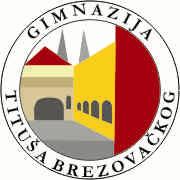 Tel/fax: 4852 410, zbornica 4851 938ravnatelj 4851 937gimnazija.titusa.brezovackog@zg.t-com.hrhttp://www.gimnazija-osma-tbrezovackog-zg.skole.hr/Zagreb,  27. veljače 2015.Obrazac IV-IzletiZagreb, 27. 2. 2015. Početak sjednice: 10,00Z A P I S N I Kdruge sjednice Povjerenstva za provedbu javnog poziva i izbor najpovoljnije ponude za školsku ekskurziju 1.c i 1.d razrednog odjela u  Munchen - Ulm.	     (destinacija)Prisutni članovi povjerenstva: Božena Šmit           Tina Cota            Suzana Perčić (umjesto Danijele Miljak)           Paula Kovačec           Damir JelenskiOdsutni članovi: Vlasta Sokolić, Snježana Jurković Kormo, Filip TiljakZapisničar: Tina CotaOstali prisutni: Predstavnici turističkih agencija: Alka tours, Autoturist parkDNEVNI RED:Analiza pristiglih ponudaPročitane su i analizirane sve pristigle ponude (10). Postavljana su pitanja nazočnim predstavnicima turističkih agencija i tražena pojašnjenja. Glasanje i izbor najbolje ponude: Nakon pomne analize i rasprave odabrana je ponuda turističke agencije Autoturist park (u prilogu)Završetak sjednice: 10,25Zapisničar:                                                                                       Predsjednik Povjerenstva:Tina Cota                                                                                            Božena ŠmitDostavlja se:Web stranica školeRoditeljima razrednog vijeća (putem e-maila)Arhiva školeOriginal je pohranjen u arhivu škole